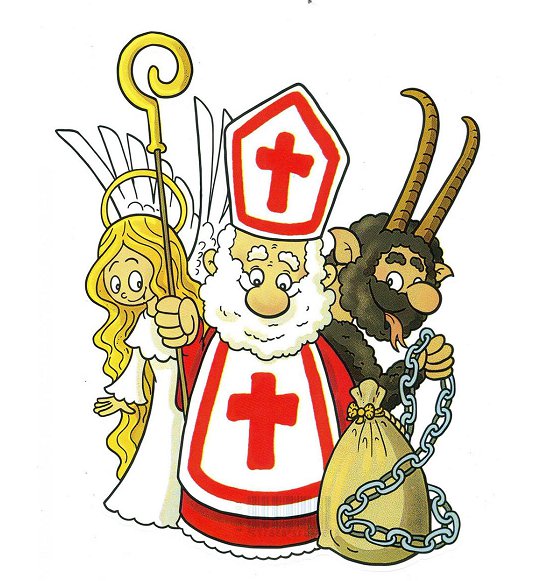 Hasiči a Obec Jankovicepořádají tradiční Mikuláškou nadílkuve čtvrtek 5. prosince 2019na Obecním úřadě, začátek v 16.hodin.Pro děti je jako už každoročně připraveno zdobení perníčků a v 16:30 hod tradiční loutkové divadlo. Potom přijde Mikuláš s čerty a andělem.Pro děti je připraveno občerstvení a malá nadílka.Tímto zveme všechny děti a dospělé.